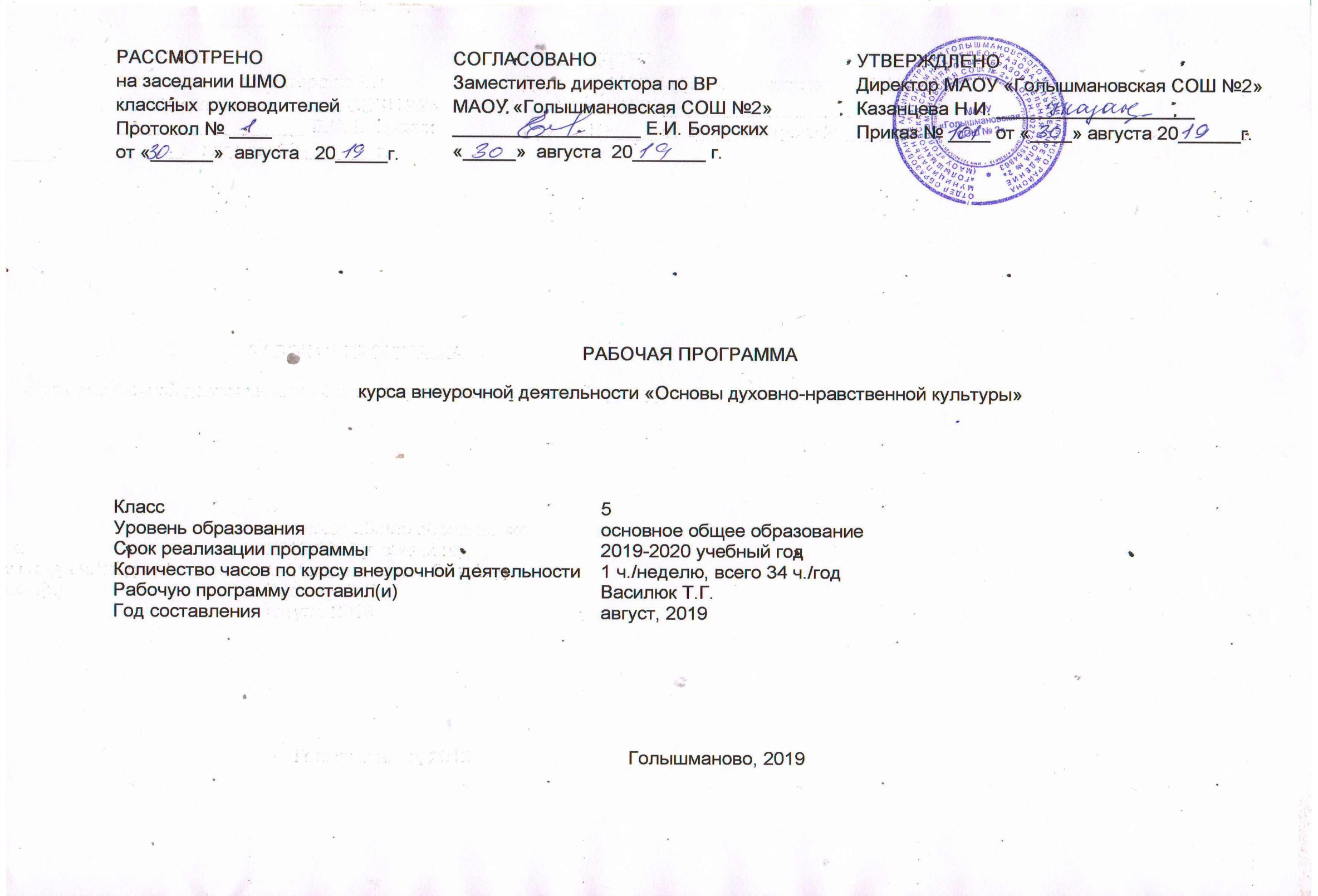 Результаты  освоения  курса внеурочной деятельностиФГОС основного общего образования устанавливает требования к результатам освоения курса внеурочной  деятльености: личностным, метапредметным, предметным.Личностные результаты:формирование основ российской гражданской идентичности, чувства гордости за свою Родину;формирование образа мира как единого и целостного при разнообразии культур, национальностей, религий, воспитание доверия и уважения к истории и культуре всех народов;развитие самостоятельности и личной ответственности за свои поступки на основе представлений о нравственных нормах, социальной справедливости и свободе;развитие этических чувств как регуляторов морального поведения;воспитание доброжелательности и эмоционально-нравственной отзывчивости, понимания и сопереживания чувствам других людей;развитие начальных форм регуляции своих эмоциональных состояний;развитие навыков сотрудничества со взрослыми и сверстниками в различных социальных ситуациях, умений не создавать конфликтов и находить выходы из спорных ситуаций;наличие мотивации к труду, работе на результат, бережному отношению к материальным и духовным ценностям.Метапредметные результаты:овладение способностью принимать и сохранять цели и задачи учебной деятельности, а также находить средства её осуществления;формирование умений планировать, контролировать и оценивать учебные действия в соответствии с поставленной задачей и условиями её реализации; определять наиболее эффективные способы достижения результата; вносить соответствующие коррективы в их выполнение на основе оценки и с учётом характера ошибок; понимать причины успеха/неуспеха учебной деятельности;адекватное использование речевых средств и средств информационно-коммуникационных технологий для решения различных коммуникативных и познавательных задач;умение осуществлять информационный поиск для выполнения учебных заданий;овладение навыками смыслового чтения текстов различных стилей и жанров, осознанного построения речевых высказываний в соответствии с задачами коммуникации;овладение логическими действиями анализа, синтеза, сравнения, обобщения, классификации, установления аналогий и причинно-следственных связей, построения рассуждений, отнесения к известным понятиям;готовность слушать собеседника, вести диалог, признавать возможность существования различных точек зрения и права  иметь свою собственную; излагать своё мнение и аргументировать свою точку зрения и оценку событий;определение общей цели и путей её достижения, умение
договориться о распределении ролей в совместной деятельности; адекватно оценивать поведение свое  и  окружающих.Предметные результаты:знание, понимание и принятие обучающимися ценностей: Отечество, нравственность, долг, милосердие, миролюбие, как основы культурных традиций многонационального народа России;знакомство с основами светской и религиозной морали, понимание их значения в выстраивании конструктивных отношений в обществе;формирование первоначальных представлений о светской этике, религиозной культуре и их роли в истории и современности России;осознание ценности нравственности и духовности в человеческой жизни.В результате изучения курса ожидается, что у учащихся будут сформированы: • уважительное отношение к иному мнению, истории и культуре других народов; • эстетические потребности, ценности и чувства; • основы российской гражданской идентичности; • осознание своей этнической и национальной принадлежности; целостный, социально ориентированный взгляд на мир в его органичном единстве и разнообразии природы, народов, культур и религий. • высказывать предположения о последствиях неправильного (безнравственного) поведения человека. • оценивать свои поступки, соотнося их с правилами нравственности и этики; намечать способы саморазвития.Содержание курса внеурочной деятельностиТема 1. Россия — наша Родина. Любовь и уважение к Отечеству. Народы России, их духовно-нравственная культура. Конституция, президент, государственные символы.Тема 2. Культура и мораль. Что такое этика. Что значит светская этика и что она предполагает. Тема 3. Этика и её значение в жизни человека. Культура и мораль. Совесть, стыд, порядочность, сострадание, правдивость, эгоизм, корысть.Тема 4. Этика и традиции. День народного единства. Культура и мораль. Совесть, стыд, порядочность, сострадание, правдивость, эгоизм, корысть.Интерактивный урок во время экскурсии в библиотеку. Презентация, беседа   Тема 5. Профориентация. Человек труда. Экскурсия на производствоПознакомить с понятиями, уточнить их значение: «труженик», «патриот», «коллективист» на основе достижений российской культурыТема 6.  Патриоты России. Образцы нравственности в культуре Отечества. Дать определение понятий « патриот», « труженик», « воин»,« коллективист».   Тема 7. Загляни в себя. Милосердие и сострадание.Что значит быть нравственным в наше время? Порядочность, совесть,Тема 8. Трудиться- всегда пригодится. Образцы нравственности в культурах разных народов. Труженик – трудолюбивый человек, который своим трудом создаёт материальные и духовные ценности на благо своего народаТема 9.  Предпринимательство и бизнес. Нравственные традиции предпринимательства. Меценатство, благотворительностьТема 10. Я- Гражданин. Государство и мораль гражданина. Государство, право, мораль.Тема 11. Что значит быть мужественным. Высшие нравственные ценности, идеалы, принципы морали. Честь и достоинство, мужество    Тема 12. Мои права. Методика создания морального кодекса в школе. Мои права и обязанности. Миссия, видение, ценности «МАОУ ГСОШ №2»Тема 13.  Кто, если не я. Нормы морали. Беседа с психологом. В чём особенности морали. Есть ли единый список моральных правил. Кто должен заботиться о соблюдении моральных норм в обществе.    Тема 14. Будьте, любезны…Этикет. Речевой этикет. Встреча с логопедом. Беседа, правила общения, день вежливости Тема 15. Учёба- главное занятие. Образование как нравственная норма. Учись учиться. Экскурсия в учреждения доп. Образования. Учёба- главное занятие. Мнемоника. Тема 16. Я должен, я буду, я смогу! Методы нравственного самосовершенствования, занятие с психологом. Самооценка, самообразование, полководец Суворов Тема 17. Люблю тебя-Россия!!! Любовь и уважение к Отечеству. Патриотизм многонационального и многоконфессионального народа России. Пешеходная экскурсия. Обобщение знаний о России, нравственных правилах, добродетелях. Урок – заключение. Расширить представление о культуре нашей страныТематическое планирование№ п/п раздела и темНазвание раздела, темыКоличество часов отводимых на освоение темы№ п/п раздела и темНазвание раздела, темыКоличество часов отводимых на освоение темы1.Россия — наша Родина. Гражданин России.22.Культура и мораль.Порядочность.23.Этика и её значение в жизни человека.Совесть.24.Этика и традиции. Этикет в соц. сетях. День народного единства25.Профориентация. Человек труда26.Патриоты России. Образцы нравственности в культуре Отечества17.Загляни в себя.Милосердие и сострадание.Что значит быть нравственным в наше время?28.Трудиться- всегда пригодится. Образцы нравственности в культурах разных народов.29.Предпринимательство и бизнес. Нравственные традиции предпринимательства.210.Я- Гражданин.Государство и мораль гражданина.211.Что значит быть мужественным.Высшие нравственные ценности, идеалы, принципы морали.212.Мои права. Методика создания морального кодекса в школе. Мои права и обязанности.213.Кто, если не я. Нормы морали.214.Будьте, любезны…Этикет.Речевой этикет.215.Учёба- главное занятие. Образование как нравственная норма.Учись учиться.216.Я должен, я буду, я смогу! Методы нравственного самосовершенствования. Самовоспитание217.Люблю тебя-Россия!!!Любовь и уважение к Отечеству.Патриотизм многонационального и многоконфессионального народа России.3